Electronic enrollment of Form W-2                   (without paper copy)OverviewThis job aid outlines the steps for an Employee to enroll to receive their Form W-2 electronically without a paper copy.  This eliminates mail delivery of personal secure information such as your social security number and salary information.StepsFrom the Workday Home page:Click the Pay application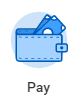 Select My Tax DocumentsClick on the Edit button in the Printing Election columnSelect the radio button next to the first choice, Receive electronic copy on my Year End Tax DocumentsClick OKClick DoneLast Reviewed / Updated January 7, 2020